ООО «НикаХим»     ООО «НикаХим» - ведущий поставщик химического сырья импортного и российского производства для различных отраслей промышленности, расположенный в г. Дзержинск Нижегородской области, предлагает к поставке:Стоимость тары:Кубовая емкость - 6500 руб./шт.Бочка – 1400 руб./шт. новая, 850 руб./шт. б/у.Канистра 20л - 160 руб./шт.Также предлагаем логистические услуги по доставке продукции в ваш адрес.С уважением,и надеждой на взаимовыгодное сотрудничество,Сероглазов Борис ВалерьевичТел.: 8(8313) 39-70-20Моб.: +7(952) 456-72-05E-mail: manager2@nikahim.ru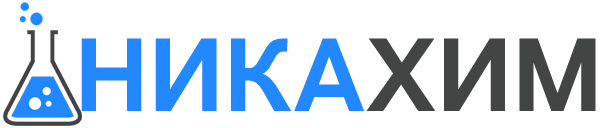 606019, Нижегородская область, г. Дзержинск, ул. Ватутина,д.24/8, офис 201ИНН 5249167487 КПП 524901001 ОГРН 1195275026319Р/с 40702810742000042491 в Волго-Вятском банке ПАО Сбербанк, БИК 042202603,                                             К/с 30101810900000000603www.nikahim.ruНаименованиеЦена в руб. с НДС за кг со склада в г. Дзержинск без учета тарыИзопропиловый спирт98,00Гипохлорит натрия ГОСТ 11086-7615,00Гипохлорит натрия ГОСТ Р 57568-201729,00Гипохлорит кальция70,00Бура десяти водная 62,00Глицерин дистиллированный56,00Этиленгликоль  (МЭГ)58,00Триэтиленгликоль (ТЭГ)113,00Диэтиленгликоль (ДЭГ)56,00Каустическая сода (натр едкий) жидкий22,00Каустическая сода (натр едкий) чешуя44,00Каустическая сода (натр едкий) гранулы71,00Пропиленгликоль116,00Лауретсульфат натрия112,00Сода кальцинированная25,00Карбамид марка А25,00Растворитель 64663,00Растворитель 647, 65054,00Метилдиэтаноламин (МДЭА)229,00 с учетом бочкиАзотная кислота22,00Формалин технический 23,00Перекись водорода 35-40% техн марка А34,00Аммиак водный технический 25% марки А17,00Аммиак водный ЧДА25,00Триэтиленамин110,00Стеариновая кислота 1810,1860103,00Этилендиамин170,00Оксиэтилидендифосфоновая кислота ОЭДФ201,00Сульфаминовая кислота71,00Янтарная кислота220,00Калий гидроокись (едкий), Франция	126,00Калий гидроокись (едкий), Россия93,00КАТАПАВ               (Алкилбензилдиметиламмоний хлорид, 50%)154,00 (с учетом бочки 190кг)СЕПТАПАВ ХСВ(Дидецилдиметиламмоний хлорид, 50%)327,00 (с учетом бочки 190кг)Моноэтаноламин119,00Формиат натрия40,00Тринатрий фосфат50,00Лимонная кислота73,00Трилон БД (соль динатриевая)165,00Трилон Б (соль тетранатриевая)165,00Аминоуксусная кислота237,00Диэтилентриамин пентауксусная кислота (ДТПА)450,00Катионит КУ 2-8чС161,00Анионит АВ-17-8чс314,00Молочная кислота106,00Бензатриазол441,00Синтанол АЛМ-7161,00 (с учетом бочки 200кг)Бутанол105,00 (с учетом бочки 170кг)Толуол71,00Ортоксилол нефтяной в/с87,00Метилацетат57,00Бутилацетат99,00Сольвент62,00Нефрас С4 15520553,00Дистилированная вода6,50Ускоритель (катализатор) УПМ-01 для эпоксидных смол420